«Фестиваль«Рӧдвуж пас» («Родовой знак»)- заключение договора на: изготовление рекламного баннера, на оплату работы жюри, оплату питания и проживания 3 членам жюри, на оплату мастер-классов, на оплату выступления коллектива «Зарни Ель», на оплату питания выступающим коллективам,- заключение договора на пошив: костюмов (женских) – 8 шт, туфли – 8 пар, костюмов (мужские) – 4 шт, сапоги 4 пары.- заключение договора на приобретение: призов и сувениров, коми народных инструментов: 3 шт. - «Шур-шар», 1 шт. - «Сярган – трещотка», 1 шт. - «Тотшкőдчан» - колотушка, 1 шт. - « Жиннян» - колокол, 3 шт. - «Чипсан» трёхствольный, 3 пары - деревянные ложки.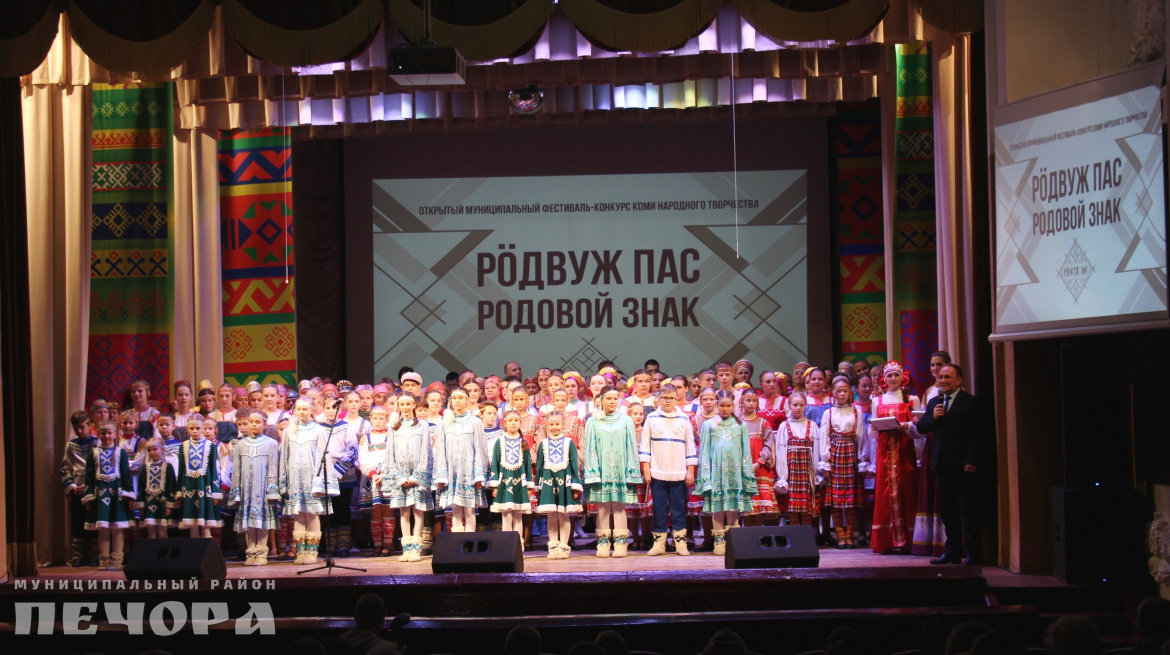 